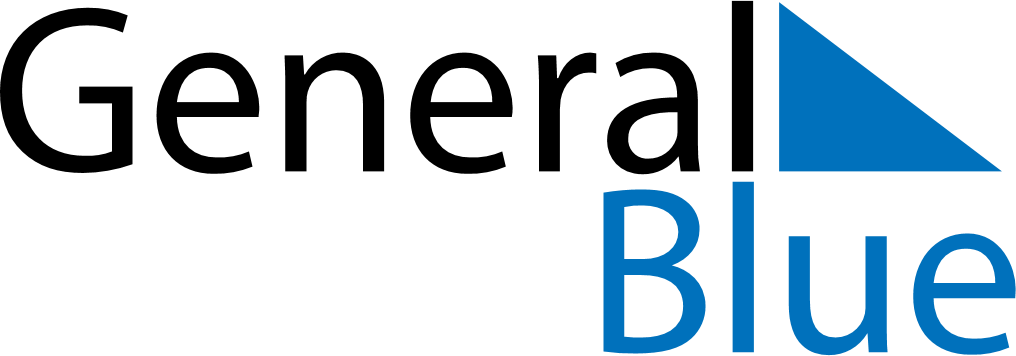 December 2020December 2020December 2020ItalyItalySUNMONTUEWEDTHUFRISAT123456789101112Immaculate Conception1314151617181920212223242526Christmas DayBoxing Day2728293031